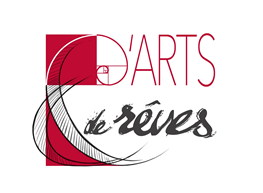 Résidence d’artistesFormulaire de dépôt de projetCandidatDans le cas d’un duo ou d’un groupe, remplir un formulaire par artiste.CandidatDans le cas d’un duo ou d’un groupe, remplir un formulaire par artiste.Année de début de la pratique artistique :Année de début de la pratique artistique :Année de début de la pratique artistique :Discipline artistique
(souligner ou surligner SVP)Arts du cirque contemporainArts visuelsLittératureNom :Nom :Nom :Nom :Prénom :Prénom :Prénom :Prénom :Nom d’artiste, du groupe ou de la formation :Nom d’artiste, du groupe ou de la formation :Nom d’artiste, du groupe ou de la formation :Rue :Rue :Rue :Rue :Ville :Ville :Ville :Ville :Province/État :Téléphone :Téléphone :Téléphone :Téléphone :Téléphone :Courriel : Courriel : Code postal :Pays :Pays :Pays :Pays :Pays :Site web :Site web :Ferez-vous appel à des collaborateurs durant votre résidence ? Combien de personnes et pendant combien de temps ?Ferez-vous appel à des collaborateurs durant votre résidence ? Combien de personnes et pendant combien de temps ?Ferez-vous appel à des collaborateurs durant votre résidence ? Combien de personnes et pendant combien de temps ?Ferez-vous appel à des collaborateurs durant votre résidence ? Combien de personnes et pendant combien de temps ?Ferez-vous appel à des collaborateurs durant votre résidence ? Combien de personnes et pendant combien de temps ?Ferez-vous appel à des collaborateurs durant votre résidence ? Combien de personnes et pendant combien de temps ?Ferez-vous appel à des collaborateurs durant votre résidence ? Combien de personnes et pendant combien de temps ?Ferez-vous appel à des collaborateurs durant votre résidence ? Combien de personnes et pendant combien de temps ?Comment avez-vous entendu parler de D’Arts et de rêves ?Comment avez-vous entendu parler de D’Arts et de rêves ?Comment avez-vous entendu parler de D’Arts et de rêves ?Comment avez-vous entendu parler de D’Arts et de rêves ?Comment avez-vous entendu parler de D’Arts et de rêves ?Comment avez-vous entendu parler de D’Arts et de rêves ?Comment avez-vous entendu parler de D’Arts et de rêves ?Comment avez-vous entendu parler de D’Arts et de rêves ?DATES DU SÉJOUR SOUHAITÉ 2020 (Choisir deux dates par ordre de préférence, p.ex. 1, 2)DATES DU SÉJOUR SOUHAITÉ 2020 (Choisir deux dates par ordre de préférence, p.ex. 1, 2)DATES DU SÉJOUR SOUHAITÉ 2020 (Choisir deux dates par ordre de préférence, p.ex. 1, 2)DATES DU SÉJOUR SOUHAITÉ 2020 (Choisir deux dates par ordre de préférence, p.ex. 1, 2)1ère moitié janvier 20202e moitié janvier 20201ère moitié avril 20202e moitié avril 20201ère moitié janvier 20202e moitié janvier 20201ère moitié avril 20202e moitié avril 20201ère moitié février 20202e moitié février 20201ère moitié mai 20202e moitié mai 20201ère moitié février 20202e moitié février 20201ère moitié mai 20202e moitié mai 20201ère moitié mars 20202e moitié mars 20201ère moitié mars 20202e moitié mars 2020Rappel des documents à joindre au dossierDescriptif du projet proposé (maximum trois pages) ;Démarche artistique (maximum une page) ;Curriculum vitae récent (maximum trois pages) et lien avec un site web, s’il y a lieu ;Dossier visuel ou littéraire
(10 images numériques/ou vidéos (à envoyer en résolution moyenne)/ou 10 pages d’extraits de textes) ;Dossier de presse et/ou liste des publications s’il y a lieu (maximum cinq pages).Transmission du dossier : Veuillez transmettre votre dossier complet en un document PDF à Karina Sasseville, directrice D’Arts et de rêves, à l’adresse électronique suivante : info@dartsetdereves.org